IK 327Рычажная тяга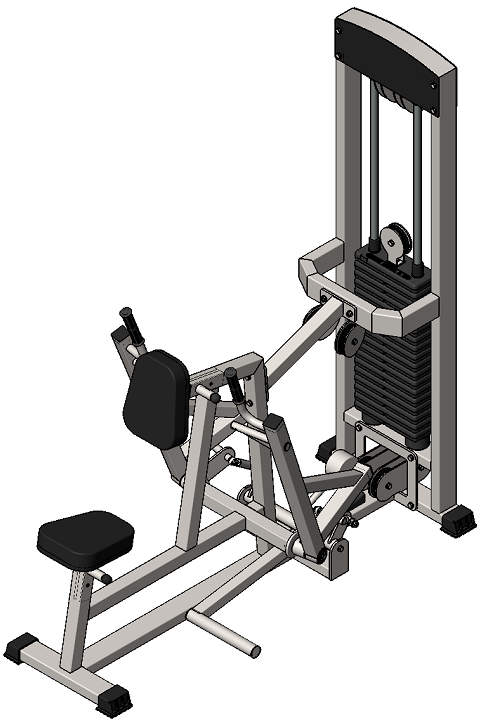 Комплект поставки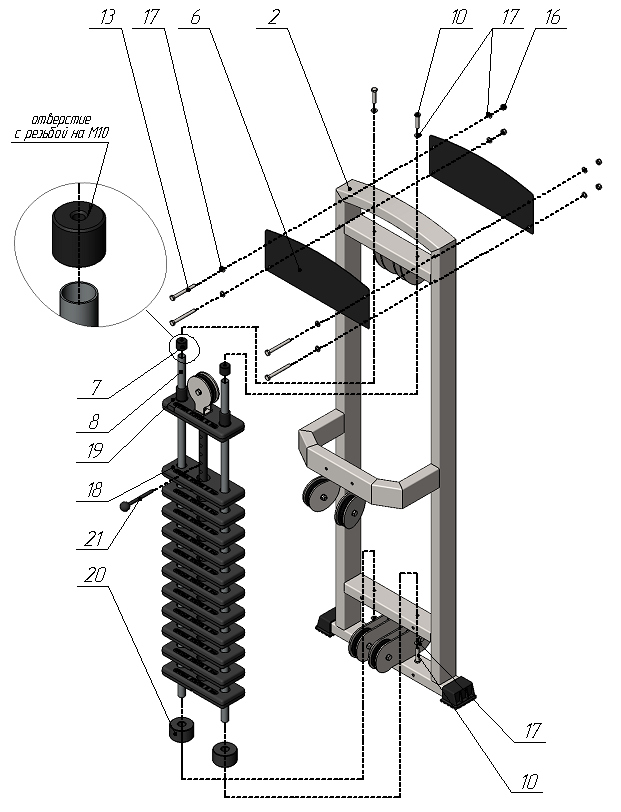 Рис.1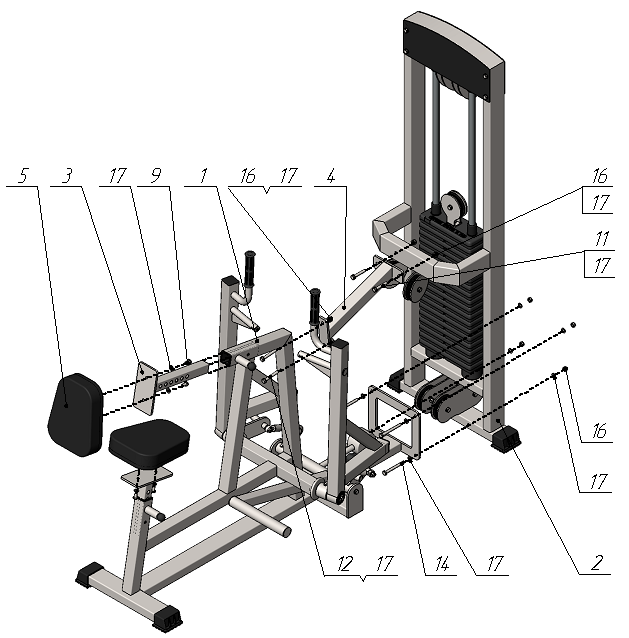 Рис.2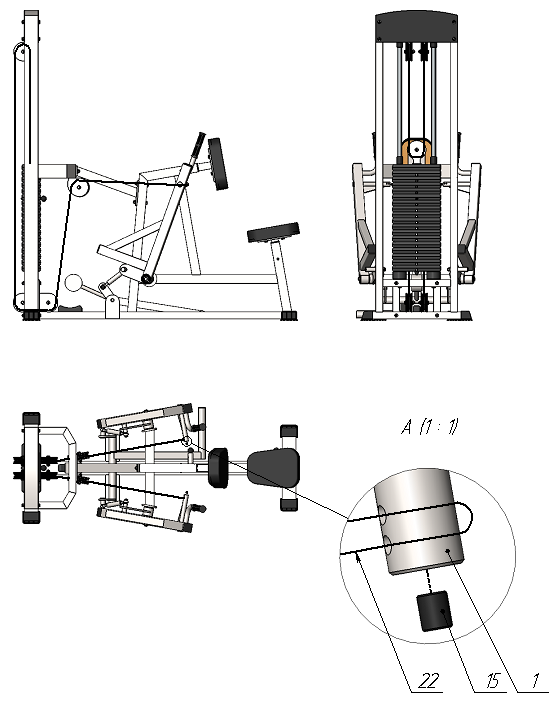 Рис.3Основная рама1 шт.Рама под груза1 шт.Регулировка2 шт.Перемычка1 шт.Сиденье 2 шт.Пластина облицовочная 2 шт.Втулка центрирующая2 шт.Направляющая2 шт.Болт М10х204 шт.Болт М10х504 шт.Болт М10х652 шт.Болт М10х752 шт.Болт М10х1004 шт.Болт М10х1054 шт.Винт установочный М10х122 шт.Гайка М10 самоконтрящаяся 12 шт.Шайба D1028 шт.Грузоблок 5 кг17 шт.Грузоблок 5 кг – верхний груз1 шт.Демпфер2 шт.Фиксатор для грузоблоков1 шт.Трос металлополимерный d=6 мм1 шт.